CLASE N°2ASIGNATURA: LENGUAJE Y LITERATURA  JUNIOASIGNATURA: LENGUAJE Y LITERATURA  JUNIOGUÍA  DE APRENDIZAJE  N°2  LENGUAJE MES DE JUNIOProfesor(a):  SRA. MARLENE FIGUEROAGUÍA  DE APRENDIZAJE  N°2  LENGUAJE MES DE JUNIOProfesor(a):  SRA. MARLENE FIGUEROAGUÍA  DE APRENDIZAJE  N°2  LENGUAJE MES DE JUNIOProfesor(a):  SRA. MARLENE FIGUEROANombre Estudiante:Nombre Estudiante:Curso: 3° MEDIOUnidad: UNIDAD N°2 “MÁS ALLÁ DE TU METRO CUADRADO”Unidad: UNIDAD N°2 “MÁS ALLÁ DE TU METRO CUADRADO”Unidad: UNIDAD N°2 “MÁS ALLÁ DE TU METRO CUADRADO”Objetivo de Aprendizaje: Leer una columna de opinión para desarrollar una postura y reflexionar sobre el modo en que los seres humanos nos relacionamos con otras especiesObjetivo de Aprendizaje: Leer una columna de opinión para desarrollar una postura y reflexionar sobre el modo en que los seres humanos nos relacionamos con otras especiesObjetivo de Aprendizaje: Leer una columna de opinión para desarrollar una postura y reflexionar sobre el modo en que los seres humanos nos relacionamos con otras especiesRecursos de aprendizaje a utilizar:Guía de trabajoLibro de Lenguaje Recursos de aprendizaje a utilizar:Guía de trabajoLibro de Lenguaje Recursos de aprendizaje a utilizar:Guía de trabajoLibro de Lenguaje TRABAJA EN TU CUADERNOINICIO:¿ Es lo mismo una cucaracha que Sandra la orangutana?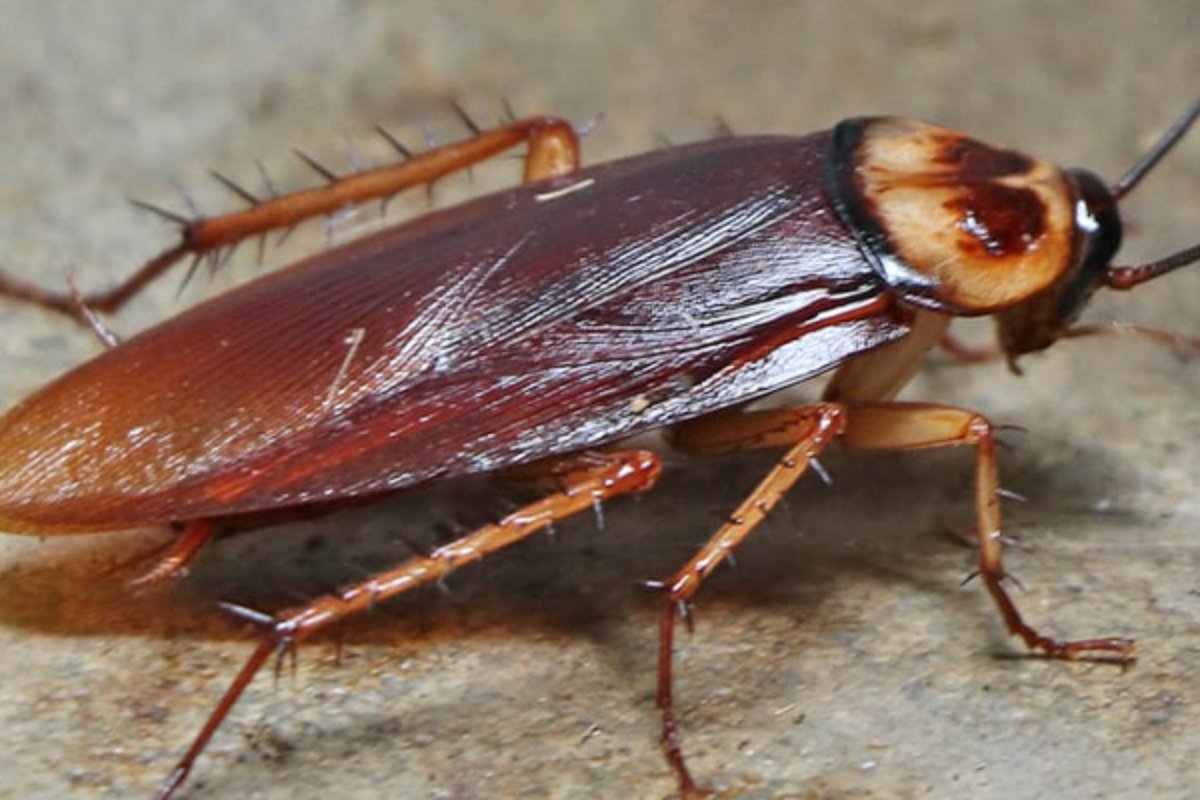 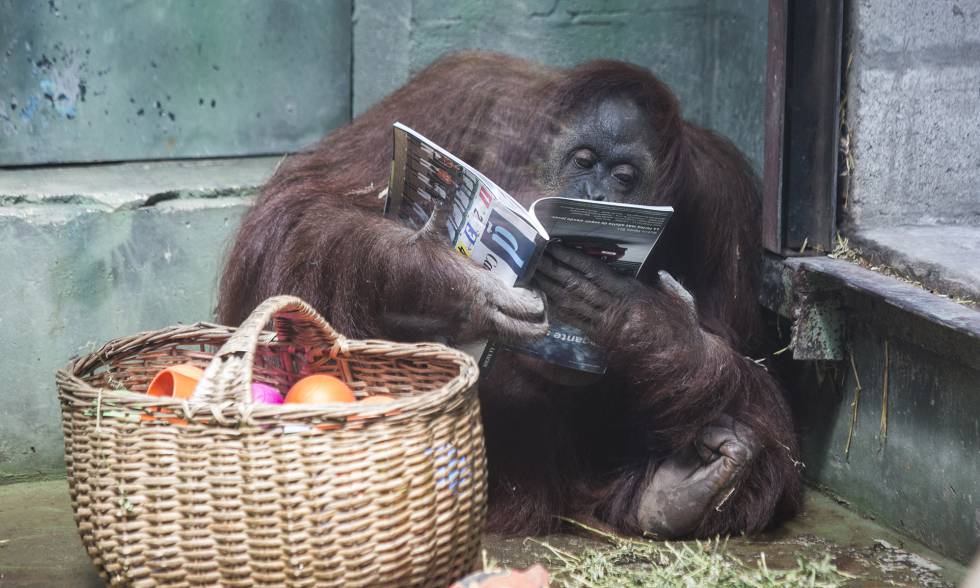 TRABAJA EN TU CUADERNOINICIO:¿ Es lo mismo una cucaracha que Sandra la orangutana?TRABAJA EN TU CUADERNOINICIO:¿ Es lo mismo una cucaracha que Sandra la orangutana?Observa el siguiente video y comenta con uno de tus compañeros ¿qué te parece lo que se plantea sobre los derechos de la orangutana Sandra?  https://www.youtube.com/watch?v=sLLxwp0YWNI.   Luego anota una oración que represente tu sentir al respecto en este recuadroResuelve las siguientes preguntas:1.- ¿De qué manera considerar los derechos de los animales influye en nuestra sociedad?2.- ¿Qué valores se promueven al defender los derechos de los animales?DESARROLLOPaso 1Lee el texto “Tránsito del pensamiento filosófico de los derechos de los animales” que se encuentra en la pág. N°110 del Libro de LenguajeResuelve las siguientes preguntas:1.- ¿De qué manera evoluciona la visión sobre los derechos de los animales a lo largo de las épocas?.2.- ¿Cómo creen que esos filósofos llegaron a tales  conclusiones sobre los animales?3.- ¿Creen que influyen estos pensamientos filosóficos en las creencias de la sociedad contemporánea?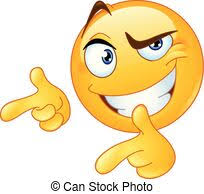 PARA RECORDARLOS TEXTOS ARGUMENTATIVOS TIENEN CARACTERISTICAS QUE SE DESPRENDEN DE 3 SITUACIONES RELEVANTESTodo Texto Argumentativo nace de un tema polémico en el cual no todos estamos de acuerdo.Se da a conocer dentro de un contextoComo todos los textos el argumentativo también posee una estructura externa formada por:                             Introducción (presenta tema y tesis en la mayoría de los casos)                             Desarrollo  (da a conocer ideas y argumentos)                             Conclusión  (idea final y refuerzo de la tesis)Formada por los elementos característicos del discurso argumentativoTESIS: Punto de vista del autor sobre el tema polémicoBASES: Argumentos de conocimiento comúnGARANTÍAS: Argumentos obtenidos de juicio de expertos o literatura especializadaRESPALDOS: Cifras, porcentajes, datos estadísticos o numéricos producto de estudios científicos.Ahora leerás una columna de opinión y una carta al director (dos textos argumentativos del Género Periodístico de Opinión)TEXTO N°1Entre la página N°111 y N°114 de tu libro de Lenguaje, encontrarás la Columna de opinión titulada “Derecho Animal”. En base a ella resuelve las 4 actividades propuestas:1.- Lee el título y la bajada de la Columna y responde:¿Qué creencias sobre los animales y los seres humanos aparecerán en el texto?¿Qué implicancia tiene para el contenido el que esta sea una columna de opinión?¿Qué nos adelanta la autora del texto sobre su pensamiento su posicionamiento frente al tema antes de iniciar la lectura?2.- Aplica Estrategias de Lectura:Enumera cada  párrafos y destaca la idea principal de cada uno (usa un destacador y hazlo en el mismo libro)Fíjate en el rol que cumple la información que aporta la autora para defender su postura3.- Resuelve las preguntas:¿Con qué finalidad la emisora plantea el caso de José Luis Álvarez?¿Por qué se afirma que para muchos es cuestionable el motivo de la lucha de Álvarez?¿Estás de acuerdo con lo que hizo por Sandra el Estado Argentino? ¿Por qué?¿Con qué fin la autora utiliza preguntas retóricas en segundo párrafo?¿A qué límites se refiere la autora sobre el maltrato animal? ¿Estás de acuerdo con esos límites?¿Estás de acuerdo con que luchar contra el maltrato animal nos hace ser más humanitarios? ¿por qué?¿A qué complejidades y contradicciones se refiere la autora? 4.- Resuelve las preguntas de la página N°114 y N°115 te dejo  algunos tips para ayudarte a contestar:En las preguntas 1 a la 4 se busca que identifiques el posicionamiento de la autora frente al tema.  Para ello señala las marcas en el texto (palabras o expresiones) que prueben la opinión y la postura de ella, al igual que la postura y argumentos contrarios que plantea.En la actividad N°5 te sugiero que leas el recuadro “Recursos del Lenguaje” contemplados en la página N°115.En la actividad N°6 debes comentar con al menos 3 compañeros para evaluar la efectividad de la argumentación en su capacidad de convencerlos como lectores acerca de su postura.  Deben utilizar argumentos esgrimidos en el texto.  También pueden usar otros de conocimiento previo para complementarTEXTO N°2  En la página N°115 del Libro de Lenguaje, encontrarás la Carta al Director titulada   “Experimentación in Vivo”. En base a ella resuelve las siguientes actividades:1.- Resuelve las preguntas:¿Con qué finalidad el autor define lo que es la “experimentación in vivo”?¿Cuál es el planteamiento central del autor?¿Cuál es el conflicto que subyace al planteamiento central del autor?2.- Contesta las preguntas consideradas en la página N°115 que se relacionan con el texto, toma en cuenta lo siguiente para ayudarte a resolverlas:En la pregunta N°7.1 puedes analizar el carácter polémico del tema tomando en cuenta elementos de nuestro contexto sociocultural que influyen en su categorización.  Por ejemplo, hoy existe mayor conciencia sobre el cuidado animal; han surgido grupos animalistas que relevan estos temas; vegetarianos y veganos quienes también aportan a la discusión, por lo tanto el tema no sólo genera posturas divergentes, sino también porque las personas estamos más informadas al respecto, lo cual promueve la discusión social sobre ese tema.En cuanto a la pregunta N° 7.3 puedes fundamentar tu respuesta utilizando argumentos utilizados en el texto  y también los recursos del lenguaje usados por el autor.CIERRE:¿En qué sentido dialoga esta carta con la columna leída?¿Por qué crees que es importante analizar los puntos de vista de otras personas?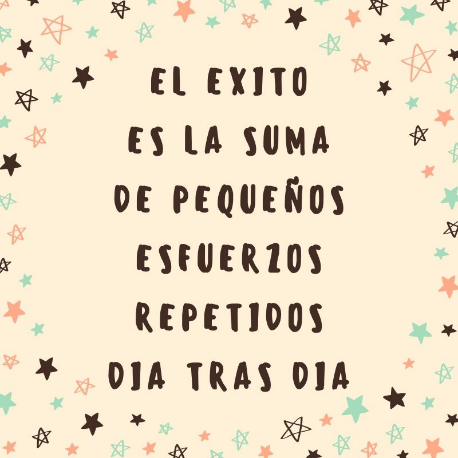 Observa el siguiente video y comenta con uno de tus compañeros ¿qué te parece lo que se plantea sobre los derechos de la orangutana Sandra?  https://www.youtube.com/watch?v=sLLxwp0YWNI.   Luego anota una oración que represente tu sentir al respecto en este recuadroResuelve las siguientes preguntas:1.- ¿De qué manera considerar los derechos de los animales influye en nuestra sociedad?2.- ¿Qué valores se promueven al defender los derechos de los animales?DESARROLLOPaso 1Lee el texto “Tránsito del pensamiento filosófico de los derechos de los animales” que se encuentra en la pág. N°110 del Libro de LenguajeResuelve las siguientes preguntas:1.- ¿De qué manera evoluciona la visión sobre los derechos de los animales a lo largo de las épocas?.2.- ¿Cómo creen que esos filósofos llegaron a tales  conclusiones sobre los animales?3.- ¿Creen que influyen estos pensamientos filosóficos en las creencias de la sociedad contemporánea?PARA RECORDARLOS TEXTOS ARGUMENTATIVOS TIENEN CARACTERISTICAS QUE SE DESPRENDEN DE 3 SITUACIONES RELEVANTESTodo Texto Argumentativo nace de un tema polémico en el cual no todos estamos de acuerdo.Se da a conocer dentro de un contextoComo todos los textos el argumentativo también posee una estructura externa formada por:                             Introducción (presenta tema y tesis en la mayoría de los casos)                             Desarrollo  (da a conocer ideas y argumentos)                             Conclusión  (idea final y refuerzo de la tesis)Formada por los elementos característicos del discurso argumentativoTESIS: Punto de vista del autor sobre el tema polémicoBASES: Argumentos de conocimiento comúnGARANTÍAS: Argumentos obtenidos de juicio de expertos o literatura especializadaRESPALDOS: Cifras, porcentajes, datos estadísticos o numéricos producto de estudios científicos.Ahora leerás una columna de opinión y una carta al director (dos textos argumentativos del Género Periodístico de Opinión)TEXTO N°1Entre la página N°111 y N°114 de tu libro de Lenguaje, encontrarás la Columna de opinión titulada “Derecho Animal”. En base a ella resuelve las 4 actividades propuestas:1.- Lee el título y la bajada de la Columna y responde:¿Qué creencias sobre los animales y los seres humanos aparecerán en el texto?¿Qué implicancia tiene para el contenido el que esta sea una columna de opinión?¿Qué nos adelanta la autora del texto sobre su pensamiento su posicionamiento frente al tema antes de iniciar la lectura?2.- Aplica Estrategias de Lectura:Enumera cada  párrafos y destaca la idea principal de cada uno (usa un destacador y hazlo en el mismo libro)Fíjate en el rol que cumple la información que aporta la autora para defender su postura3.- Resuelve las preguntas:¿Con qué finalidad la emisora plantea el caso de José Luis Álvarez?¿Por qué se afirma que para muchos es cuestionable el motivo de la lucha de Álvarez?¿Estás de acuerdo con lo que hizo por Sandra el Estado Argentino? ¿Por qué?¿Con qué fin la autora utiliza preguntas retóricas en segundo párrafo?¿A qué límites se refiere la autora sobre el maltrato animal? ¿Estás de acuerdo con esos límites?¿Estás de acuerdo con que luchar contra el maltrato animal nos hace ser más humanitarios? ¿por qué?¿A qué complejidades y contradicciones se refiere la autora? 4.- Resuelve las preguntas de la página N°114 y N°115 te dejo  algunos tips para ayudarte a contestar:En las preguntas 1 a la 4 se busca que identifiques el posicionamiento de la autora frente al tema.  Para ello señala las marcas en el texto (palabras o expresiones) que prueben la opinión y la postura de ella, al igual que la postura y argumentos contrarios que plantea.En la actividad N°5 te sugiero que leas el recuadro “Recursos del Lenguaje” contemplados en la página N°115.En la actividad N°6 debes comentar con al menos 3 compañeros para evaluar la efectividad de la argumentación en su capacidad de convencerlos como lectores acerca de su postura.  Deben utilizar argumentos esgrimidos en el texto.  También pueden usar otros de conocimiento previo para complementarTEXTO N°2  En la página N°115 del Libro de Lenguaje, encontrarás la Carta al Director titulada   “Experimentación in Vivo”. En base a ella resuelve las siguientes actividades:1.- Resuelve las preguntas:¿Con qué finalidad el autor define lo que es la “experimentación in vivo”?¿Cuál es el planteamiento central del autor?¿Cuál es el conflicto que subyace al planteamiento central del autor?2.- Contesta las preguntas consideradas en la página N°115 que se relacionan con el texto, toma en cuenta lo siguiente para ayudarte a resolverlas:En la pregunta N°7.1 puedes analizar el carácter polémico del tema tomando en cuenta elementos de nuestro contexto sociocultural que influyen en su categorización.  Por ejemplo, hoy existe mayor conciencia sobre el cuidado animal; han surgido grupos animalistas que relevan estos temas; vegetarianos y veganos quienes también aportan a la discusión, por lo tanto el tema no sólo genera posturas divergentes, sino también porque las personas estamos más informadas al respecto, lo cual promueve la discusión social sobre ese tema.En cuanto a la pregunta N° 7.3 puedes fundamentar tu respuesta utilizando argumentos utilizados en el texto  y también los recursos del lenguaje usados por el autor.CIERRE:¿En qué sentido dialoga esta carta con la columna leída?¿Por qué crees que es importante analizar los puntos de vista de otras personas?Observa el siguiente video y comenta con uno de tus compañeros ¿qué te parece lo que se plantea sobre los derechos de la orangutana Sandra?  https://www.youtube.com/watch?v=sLLxwp0YWNI.   Luego anota una oración que represente tu sentir al respecto en este recuadroResuelve las siguientes preguntas:1.- ¿De qué manera considerar los derechos de los animales influye en nuestra sociedad?2.- ¿Qué valores se promueven al defender los derechos de los animales?DESARROLLOPaso 1Lee el texto “Tránsito del pensamiento filosófico de los derechos de los animales” que se encuentra en la pág. N°110 del Libro de LenguajeResuelve las siguientes preguntas:1.- ¿De qué manera evoluciona la visión sobre los derechos de los animales a lo largo de las épocas?.2.- ¿Cómo creen que esos filósofos llegaron a tales  conclusiones sobre los animales?3.- ¿Creen que influyen estos pensamientos filosóficos en las creencias de la sociedad contemporánea?PARA RECORDARLOS TEXTOS ARGUMENTATIVOS TIENEN CARACTERISTICAS QUE SE DESPRENDEN DE 3 SITUACIONES RELEVANTESTodo Texto Argumentativo nace de un tema polémico en el cual no todos estamos de acuerdo.Se da a conocer dentro de un contextoComo todos los textos el argumentativo también posee una estructura externa formada por:                             Introducción (presenta tema y tesis en la mayoría de los casos)                             Desarrollo  (da a conocer ideas y argumentos)                             Conclusión  (idea final y refuerzo de la tesis)Formada por los elementos característicos del discurso argumentativoTESIS: Punto de vista del autor sobre el tema polémicoBASES: Argumentos de conocimiento comúnGARANTÍAS: Argumentos obtenidos de juicio de expertos o literatura especializadaRESPALDOS: Cifras, porcentajes, datos estadísticos o numéricos producto de estudios científicos.Ahora leerás una columna de opinión y una carta al director (dos textos argumentativos del Género Periodístico de Opinión)TEXTO N°1Entre la página N°111 y N°114 de tu libro de Lenguaje, encontrarás la Columna de opinión titulada “Derecho Animal”. En base a ella resuelve las 4 actividades propuestas:1.- Lee el título y la bajada de la Columna y responde:¿Qué creencias sobre los animales y los seres humanos aparecerán en el texto?¿Qué implicancia tiene para el contenido el que esta sea una columna de opinión?¿Qué nos adelanta la autora del texto sobre su pensamiento su posicionamiento frente al tema antes de iniciar la lectura?2.- Aplica Estrategias de Lectura:Enumera cada  párrafos y destaca la idea principal de cada uno (usa un destacador y hazlo en el mismo libro)Fíjate en el rol que cumple la información que aporta la autora para defender su postura3.- Resuelve las preguntas:¿Con qué finalidad la emisora plantea el caso de José Luis Álvarez?¿Por qué se afirma que para muchos es cuestionable el motivo de la lucha de Álvarez?¿Estás de acuerdo con lo que hizo por Sandra el Estado Argentino? ¿Por qué?¿Con qué fin la autora utiliza preguntas retóricas en segundo párrafo?¿A qué límites se refiere la autora sobre el maltrato animal? ¿Estás de acuerdo con esos límites?¿Estás de acuerdo con que luchar contra el maltrato animal nos hace ser más humanitarios? ¿por qué?¿A qué complejidades y contradicciones se refiere la autora? 4.- Resuelve las preguntas de la página N°114 y N°115 te dejo  algunos tips para ayudarte a contestar:En las preguntas 1 a la 4 se busca que identifiques el posicionamiento de la autora frente al tema.  Para ello señala las marcas en el texto (palabras o expresiones) que prueben la opinión y la postura de ella, al igual que la postura y argumentos contrarios que plantea.En la actividad N°5 te sugiero que leas el recuadro “Recursos del Lenguaje” contemplados en la página N°115.En la actividad N°6 debes comentar con al menos 3 compañeros para evaluar la efectividad de la argumentación en su capacidad de convencerlos como lectores acerca de su postura.  Deben utilizar argumentos esgrimidos en el texto.  También pueden usar otros de conocimiento previo para complementarTEXTO N°2  En la página N°115 del Libro de Lenguaje, encontrarás la Carta al Director titulada   “Experimentación in Vivo”. En base a ella resuelve las siguientes actividades:1.- Resuelve las preguntas:¿Con qué finalidad el autor define lo que es la “experimentación in vivo”?¿Cuál es el planteamiento central del autor?¿Cuál es el conflicto que subyace al planteamiento central del autor?2.- Contesta las preguntas consideradas en la página N°115 que se relacionan con el texto, toma en cuenta lo siguiente para ayudarte a resolverlas:En la pregunta N°7.1 puedes analizar el carácter polémico del tema tomando en cuenta elementos de nuestro contexto sociocultural que influyen en su categorización.  Por ejemplo, hoy existe mayor conciencia sobre el cuidado animal; han surgido grupos animalistas que relevan estos temas; vegetarianos y veganos quienes también aportan a la discusión, por lo tanto el tema no sólo genera posturas divergentes, sino también porque las personas estamos más informadas al respecto, lo cual promueve la discusión social sobre ese tema.En cuanto a la pregunta N° 7.3 puedes fundamentar tu respuesta utilizando argumentos utilizados en el texto  y también los recursos del lenguaje usados por el autor.CIERRE:¿En qué sentido dialoga esta carta con la columna leída?¿Por qué crees que es importante analizar los puntos de vista de otras personas?